Dodgeball Danmark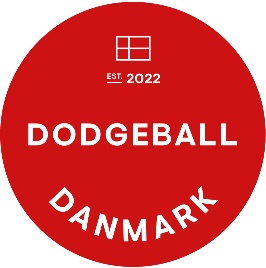 Quick start regler - Skole Dodgeball Spillere6 spillere på hvert holdMaksimalt 10 spillere i hver trupUdskiftere sidder i udskiftningsområde eller fungerer som boldhentereUdskiftninger kan laves mellem hvert sætTidSet varer 2 minutterKampe varer 2 halvlege af 7 minutter med så mange set som muligt inden for denne tidVind et set ved at:Eliminer alle modstandereEller…Have flest spillere tilbage på banen når et set er færdigtVind en kamp ved at:Et hold vinder en kamp ved at have flest point2 points for vundet set, 1 point for uafgjort, 0 for tabt setI gruppespil, et hold modtager 2 point for en vundet kamp, 1 point for uafgjort kamp, 0 point for tabt kampHvis en kamp er uafgjort i knockout eller playoffkampe spilles 1 minut overtid hvor hold starter forfra med 6 spillere på banen. Hvis der fortsat er uafgjort, spilles der sudden death. Spil start5 bolde placeres på midterlinjenDe to bolde på holdes VENSTRE side er deres dedikerede boldeMidterbolden må hentes af begge holdEn bold er ikke aktiv før den har passeret tilbage over aktiveringslinjenAktive boldeEn bold er aktiv indtil den rammer gulvet, væggen eller andre omkringgivende overfladerFlere spil er mulige med en aktiv boldHitEn spiller der rammes af en aktiv bold fra modstanderen, vil blive kaldt udeSkud til ansigtet tæller ikke, medmindre hovedet bliver brugt til at beskytte en bold for at ramme en anden kropsdelEn spiller der bevidst bruger hovedet til at beskytte andre dele af kroppen vil blive kaldt udeAlle andre skud til ansigtet (side, bagfra eller ovenpå) vil være udeGriberEn hver griber af en aktiv bold vil være gældende. Den kastende spiller der blev grebet vil blive kaldt ude OG det gribende hold vil få en spiller tilbage på banen. BlockSpillere må bruge en bold i deres besiddelse til at blokere et indkommende skud. Hvis bolden skydes ud af hænderne i forsøget på at blokere vil man blive kaldt ude.StallingSpillere bør ikke med vilje holde spillet hen. Når et hold har besiddelse af 3, 4 eller 5 bolde, bør de lave et angrebsforsøg med mindst 1 af disse bolde. Hvis dommeren kalder “spil bolden” har holdet 5 sekunder til at kaste. Hvis de ikke kaster inden nedtællingen er færdig - vil alle spillere der holder en bold blive kaldt ude.Holdet må beholde en bold efter “spil bolden” er blevet kaldt og skal kaste de resterende bolde.Flere spilFølgende er mulige kombinerede spil. En spiller bliver kaldt ude hvis man bliver ramt af en aktiv bold der rikochetterer fra en modspillerEn griber er gældende hvis en aktiv bold gribes efter den har ramt en anden spiller. I dette tilfælde bliver den ramte spiller samt den kastende spiller kaldt ude - hvis den ramte spiller er den første spiller ude, vil de returnere til banen med det samme.BanenDer spilles på en standard Dodgeball bane.Spillere opfordres til at blive inden for banen markering og vil blive kaldt ude hvis stregerne overtrædes - både i siden og baglinjenSpillere må ikke forlade banen for at hente bolde - boldhenterne indsamler bolde der er røget uden for banen. 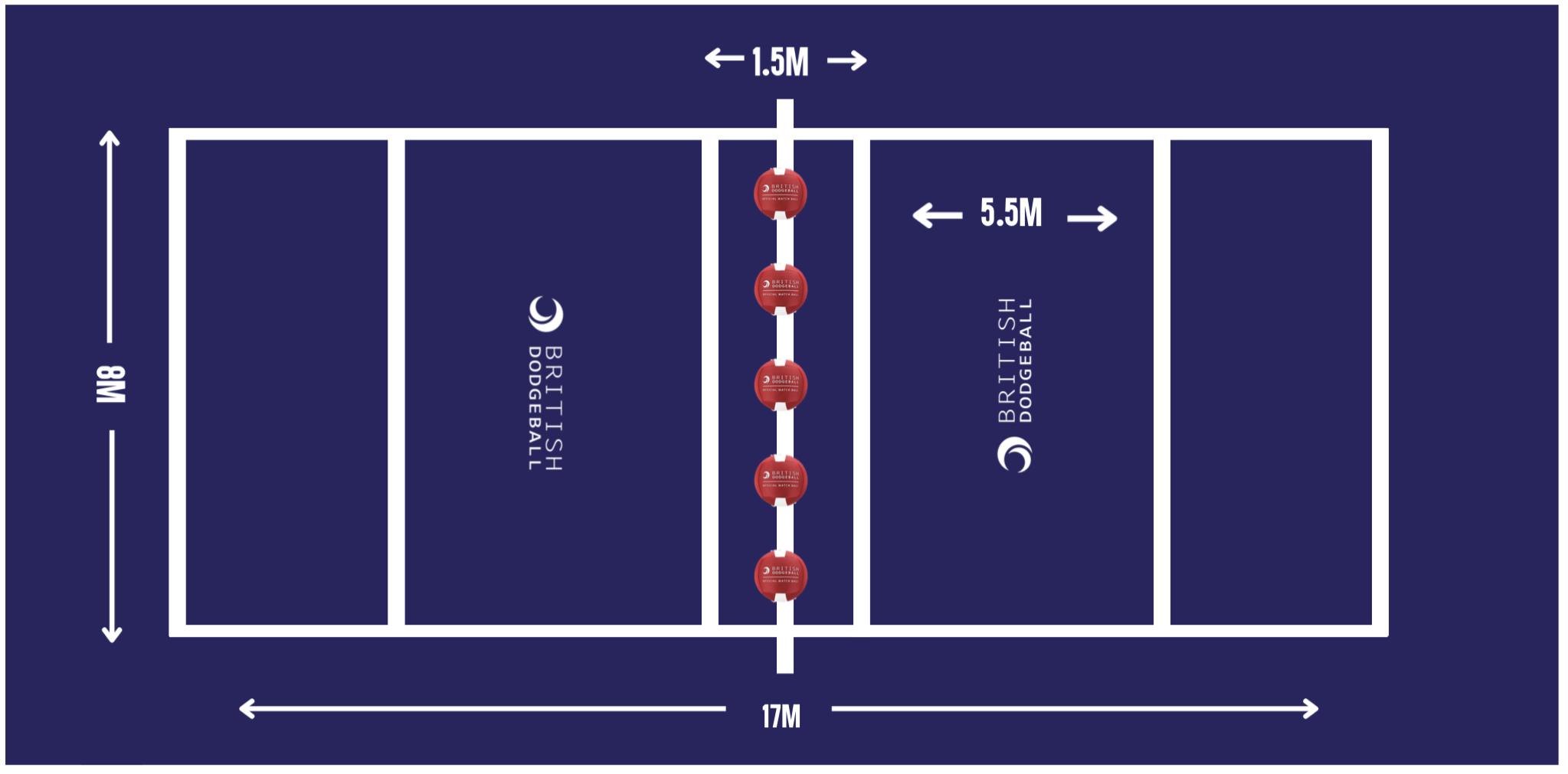 